АДМИНИСТРАЦИЯ ДИЧНЯНСКОГО СЕЛЬСОВЕТА КУРЧАТОВСКОГО РАЙОНА КУРСКОЙ ОБЛАСТИ  ПОСТАНОВЛЕНИЕ17 сентября 2019г. № 113О внесении изменений в Постановление от 11 декабря 2018 года №415«Об утверждении реестра и схемы мест размещения контейнерных площадок для временного хранения твердых коммунальных отходов на территории  Дичнянского сельсовета Курчатовского района»Принимая во внимание протест Курчатовской межрайонной прокуратуры №37-2019 от 11.09.2019 года администрация Дичнянского сельсовета Курчатовского района:ПОСТАНОВЛЯЕТ:1. Внести изменения в Постановление от 11 декабря 2018 года №415 «Об утверждении реестра и схемы мест размещения контейнерных площадок для временного хранения твердых коммунальных отходов на территории  Дичнянского сельсовета Курчатовского района», изложив реестр мест размещения контейнерных площадок для сбора ТКО на территории Дичнянского сельсовета Курчатовского района Курской области в новой редакции (Приложение №1).2. Все остальные пункты оставить без изменения. 3. Обнародовать настоящее постановление на информационном стенде администрации и разместить на официальном сайте  Дичнянского сельсовета Курчатовского районаГлава Дичнянского сельсоветаКурчатовского района                                                                        В.Н. ТарасовПриложение №1к постановлению администрацииДичнянского сельсоветаот 17 сентября № 113РЕЕСТРмест размещения контейнерных площадок для сбора ТКО на территории Дичнянского сельсовета Курчатовского районаПриложение №2к постановлению администрацииДичнянского сельсовета от 17 сентября № 113СХЕМА мест размещения контейнерных площадок для сбора ТКО на территорииДичнянского сельсовета Курчатовского районаС.Дичня.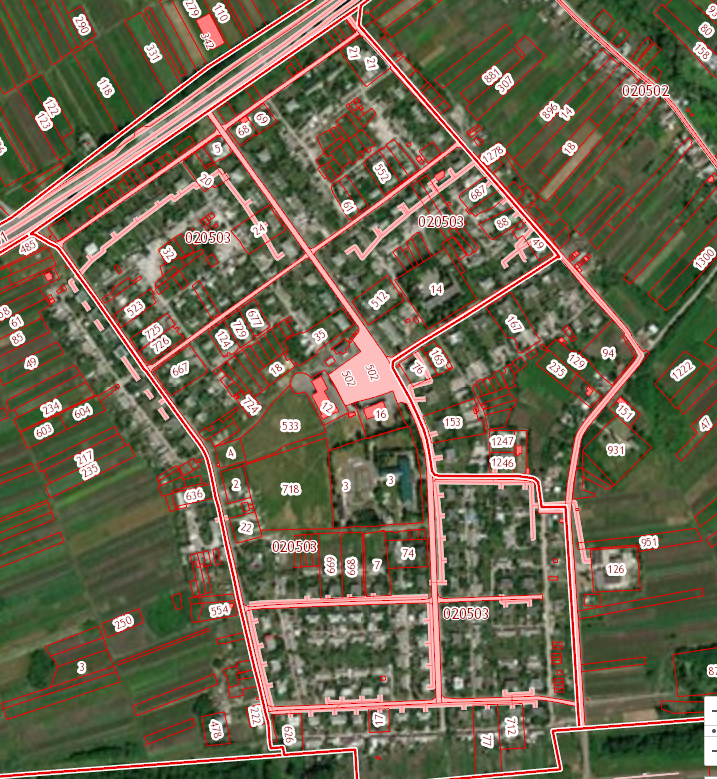 С.Дичня,ул.Санаторий «Курск»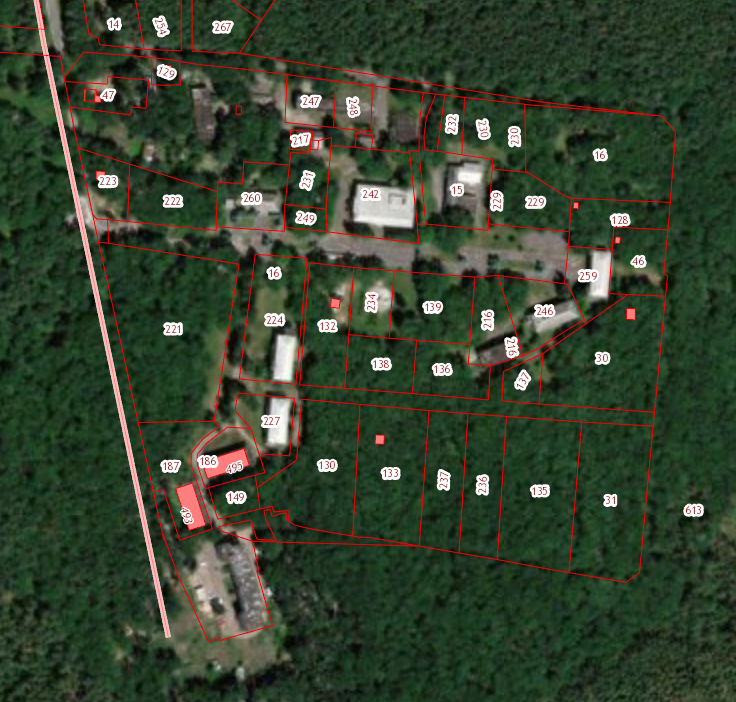 №п/пданные о нахождении мест (площадок) накопления твердых коммунальных отходовданные о нахождении мест (площадок) накопления твердых коммунальных отходовданные о нахождении мест (площадок) накопления твердых коммунальных отходовданные о нахождении мест (площадок) накопления твердых коммунальных отходовДанные о технических характеристиках мест (площадок) накопления твердых коммунальных отходовДанные о технических характеристиках мест (площадок) накопления твердых коммунальных отходовДанные о технических характеристиках мест (площадок) накопления твердых коммунальных отходовДанные о технических характеристиках мест (площадок) накопления твердых коммунальных отходовДанные о технических характеристиках мест (площадок) накопления твердых коммунальных отходовДанные о технических характеристиках мест (площадок) накопления твердых коммунальных отходовДанные о технических характеристиках мест (площадок) накопления твердых коммунальных отходовДанные о технических характеристиках мест (площадок) накопления твердых коммунальных отходовДанные о технических характеристиках мест (площадок) накопления твердых коммунальных отходовДанные о технических характеристиках мест (площадок) накопления твердых коммунальных отходовДанные о технических характеристиках мест (площадок) накопления твердых коммунальных отходовДанные о технических характеристиках мест (площадок) накопления твердых коммунальных отходовДанные о технических характеристиках мест (площадок) накопления твердых коммунальных отходовДанные о технических характеристиках мест (площадок) накопления твердых коммунальных отходовДанные о технических характеристиках мест (площадок) накопления твердых коммунальных отходовДанные о технических характеристиках мест (площадок) накопления твердых коммунальных отходовДанные о технических характеристиках мест (площадок) накопления твердых коммунальных отходовДанные о технических характеристиках мест (площадок) накопления твердых коммунальных отходовДанные о технических характеристиках мест (площадок) накопления твердых коммунальных отходовДанные о технических характеристиках мест (площадок) накопления твердых коммунальных отходовДанные о технических характеристиках мест (площадок) накопления твердых коммунальных отходовДанные о технических характеристиках мест (площадок) накопления твердых коммунальных отходовДанные о собственникахмест(площадок) накопления твердых коммунальных отходовДанные об источниках образования твердых коммунальных отходовАдресАдресАдресГеографические координатыпокрытиепокрытиепокрытиепокрытиепокрытиеплощадьплощадьплощадьплощадьплощадьКоличество контейнеровКоличество контейнеровКоличество контейнеровКоличество контейнеровКоличество контейнеровКоличество контейнеровКоличество контейнеровКоличество контейнеровКоличество контейнеровКоличество контейнеровКоличество контейнеровКоличество контейнеровДля Юр лиц -полное наименование,Номер ЕГРЮЛ,фактический адрес;Для ИП - ФИО, ОГРН, адрес регистрации по месту жительства;Для физ. лиц – ФИО, серия, номер, дата выдачи паспорта и иного документа, адрес регистрации,телефон.Наименование объекта капитального строительства территории, части территории поселения, которые складируют отходы на площадке.АдресАдресАдресГеографические координатыпокрытиепокрытиепокрытиепокрытиепокрытиеплощадьплощадьплощадьплощадьплощадьразмещенныхразмещенныхразмещенныхразмещенныхразмещенныхразмещенныхпланируемыхпланируемыхпланируемыхпланируемыхОбъем  контейнеровОбъем  контейнеровДля Юр лиц -полное наименование,Номер ЕГРЮЛ,фактический адрес;Для ИП - ФИО, ОГРН, адрес регистрации по месту жительства;Для физ. лиц – ФИО, серия, номер, дата выдачи паспорта и иного документа, адрес регистрации,телефон.Наименование объекта капитального строительства территории, части территории поселения, которые складируют отходы на площадке.1.с. Дичняул. Квартал 1,д.№1с. Дичняул. Квартал 1,д.№1с. Дичняул. Квартал 1,д.№151.660586, 35.723188бетонбетонбетон7,5 кв.м7,5 кв.м7,5 кв.м7,5 кв.м7,5 кв.м7,5 кв.м7,5 кв.м7,5 кв.м33331110,75 куб.м.0,75 куб.м.0,75 куб.м.0,75 куб.м.Земли, государственная собственность на которые не разграничена.с. Дичняул. Квартал 1, дом 2с. Дичня, ул. Квартал 1, дом 3с. Дичня ул. Квартал 1, дом 4с. Дичня, ул. Квартал 1, дом 14с. Дичня, ул. Квартал 1, дом 15С.Дичня,ул. Квартал 1, дом 18.2.с. Дичняул.Квартал 2,д.№13с. Дичняул.Квартал 2,д.№13с. Дичняул.Квартал 2,д.№1351.662356, 35.727911бетонбетонбетон7,5 кв.м7,5 кв.м7,5 кв.м7,5 кв.м7,5 кв.м7,5 кв.м7,5 кв.м7,5 кв.м22221110,75 куб.м.0,75 куб.м.0,75 куб.м.0,75 куб.м.Земли, государственная собственность на которые не разграничена.с. Дичняул. с. Дичня, ул. Квартал 2, дом 4с. Дичня ул. Квартал 2, дом 5с. Дичня, ул. Квартал 2, дом 63.С.Дичня,ул. Квартал 2,д.№1С.Дичня,ул. Квартал 2,д.№1С.Дичня,ул. Квартал 2,д.№151.662153, 35.726489бетонбетонбетон7,5 кв.м7,5 кв.м7,5 кв.м7,5 кв.м7,5 кв.м7,5 кв.м7,5 кв.м7,5 кв.м22221110,75 куб.м.0,75 куб.м.0,75 куб.м.0,75 куб.м.Земли, государственная собственность на которые не разграничена.с. Дичня, ул. Квартал 2, дом 2с. Дичня ул. Квартал 2, дом 3с. Дичня, ул. Квартал 2, дом 154.С.Дичня,ул.Квартал3, д.№12С.Дичня,ул.Квартал3, д.№12С.Дичня,ул.Квартал3, д.№1251.659147, 35.726393бетонбетонбетон7,5 кв.м7,5 кв.м7,5 кв.м7,5 кв.м7,5 кв.м7,5 кв.м7,5 кв.м7,5 кв.м22221110,75 куб.м.0,75 куб.м.0,75 куб.м.0,75 куб.м.Земли, государственная собственность на которые не разграничена.С.Дичня,ул. Квартал 3, дом 8.с. Дичня, ул.Квартал 3, дом 9С.Дичня,ул. Квартал 3, дом 10.с. Дичня, ул.Квартал 3, дом 11 С.Дичня,ул. Квартал 3, дом 12.с. Дичня, ул.Квартал 3, дом 20.4.С.Дичня,ул.Квартал3, д.№12С.Дичня,ул.Квартал3, д.№12С.Дичня,ул.Квартал3, д.№1251.659147, 35.726393Земли, государственная собственность на которые не разграничена.С.Дичня,ул. Квартал 3, дом 8.с. Дичня, ул.Квартал 3, дом 9С.Дичня,ул. Квартал 3, дом 10.с. Дичня, ул.Квартал 3, дом 11 С.Дичня,ул. Квартал 3, дом 12.с. Дичня, ул.Квартал 3, дом 20.5.С.Дичня,ул.Квартал3, д.№ 6С.Дичня,ул.Квартал3, д.№ 6С.Дичня,ул.Квартал3, д.№ 651.658635, 35.725262бетонбетонбетонбетон7,5 кв.м7,5 кв.м7,5 кв.м7,5 кв.м7,5 кв.м222211110,75 куб.м.0,75 куб.м.0,75 куб.м.0,75 куб.м.0,75 куб.м.Земли, государственная собственность на которые не разграничена.с. Дичня, ул. Квартал 3, дом 3С.Дичня,ул. Квартал 3, дом 6.с. Дичня, ул.Квартал 3, дом 17.С.Дичня, ул.квартал  11,д.10С.Дичня,ул.квартал 11,2храм6С.Дичня,ул.Квартал3, д.№ 4С.Дичня,ул.Квартал3, д.№ 4С.Дичня,ул.Квартал3, д.№ 451.656001, 35.725004тереховыбетонбетонбетонбетон7,5 кв.м7,5 кв.м7,5 кв.м7,5 кв.м7,5 кв.м222211110,75 куб.м.0,75 куб.м.0,75 куб.м.0,75 куб.м.0,75 куб.м.Земли, государственная собственность на которые не разграничена.С..Дичня , ул.квартал 8 , дом 1С.Дичня,ул. Квартал  8, дом .2С.Дичня,ул.Квартал 8, д.№ 3 С.Дичня,ул. Квартал 8 д.№ 47С.Дичня,ул.Квартал3, д.№ 1С.Дичня,ул.Квартал3, д.№ 1С.Дичня,ул.Квартал3, д.№ 151.657055, 35.725029 бетонбетонбетонбетон7,5 кв.м7,5 кв.м7,5 кв.м7,5 кв.м7,5 кв.м222211110,75 куб.м.0,75 куб.м.0,75 куб.м.0,75 куб.м.0,75 куб.м.Земли, государственная собственность на которые не разграничена.С.Дичня,улквартал 3,д.1С.Дичня ,ул.квартал 11д.11 С.Дичня ,ул.Квартал 8, д.5С.дичня ул.квартал 3, д.48с. Дичн, ул. Квартал 1,  дом № 14с. Дичн, ул. Квартал 1,  дом № 1451.660844, 35.72454851.660844, 35.724548бетонбетонбетонбетон7,5 кв.м7,5 кв.м7,5 кв.м7,5 кв.м7,5 кв.м222211110,75 куб.м.0,75 куб.м.0,75 куб.м.0,75 куб.м.0,75 куб.м.Земли, государственная собственность на которые не разграничена.с. Дичня, ул. Квартал 2, дом 9С.Дичня,ул. Квартал 2, дом 10.с. Дичня, ул.Квартал 2, дом 11с. Дичня, ул. Квартал 2, дом 12С.Дичня,ул. Квартал 2, дом 7с. Дичня, ул.Квартал 3, дом 7.С.Дичня,ул. Квартал 2, дом 8.9.С.Дичня, ул. Квартал 4, у дома № 8С.Дичня, ул. Квартал 4, у дома № 851.662531, 35.72969251.662531, 35.729692бетон7,5 кв.м7,5 кв.м7,5 кв.м7,5 кв.м7,5 кв.м7,5 кв.м2222211111110,75 куб.м.0,75 куб.м.0,75 куб.м.Земли, государственная собственность на которые не разграничена.С.Дичня,ул. Квартал 4, дом 17с. Дичня, ул.Квартал 4, дом 1с. Дичня, ул. Квартал 4, дом 2С.Дичня,ул. Квартал 4, дом 8.с. Дичня, ул.Квартал 4, дом 9.С.Дичня,ул. Квартал 4, дом 10.10.С.Дичня, ул. Квартал 5, у дома № 1С.Дичня, ул. Квартал 5, у дома № 151.659505, 35.72890751.659505, 35.728907бетон7,5 кв.м7,5 кв.м7,5 кв.м7,5 кв.м7,5 кв.м7,5 кв.м2222211111110,75 куб.м.0,75 куб.м.0,75 куб.м.Земли, государственная собственность на которые не разграничена.С.Дичня,ул. Квартал 5, дом 2с. Дичня, ул.Квартал 5, дом 3с. Дичня, ул. Квартал 5, дом 4С.Дичня,ул. Квартал 5, дом 7.с. Дичня, ул.Квартал 4, дом 18.11.С.Дичня, ул. Квартал 5, за домом № 1051.658432, 35.73040151.658432, 35.73040151.658432, 35.730401бетонбетон7,5 кв.м7,5 кв.м7,5 кв.м7,5 кв.м7,5 кв.м7,5 кв.м22222222222220,75 куб.м.Земли, государственная собственность на которые не разграничена.С.Дичня, ул. Квартал  5,д.10ус. Дичня, ул.Квартал 5, дом 11с. Дичня, ул. Квартал 5, дом 12С.Дичня,ул. Квартал 6, дом 6.с. Дичня, ул.Квартал 6, дом 7.С.Дичня,ул. Квартал 6, дом 512С.Дичня, ул.Квартал 5 , дом.7С.Дичня, ул.Квартал 5 , дом.751.660235, 35.73270451.660235, 35.732704бетонбетон7,5 кв.м7,5 кв.м7,5 кв.м7,5 кв.м7,5 кв.м7,5 кв.м22222222222220,75 куб.м.Земли, государственная собственность на которые не разграничена.с. Дичня, ул.Квартал 5, дом 6с. Дичня, ул.Квартал 5, дом 713С.Дичня,ул.Квартал  6 ,дом.№ 9С.Дичня,ул.Квартал  6 ,дом.№ 951.656283, 35.73184351.656283, 35.731843бетонбетон7,5 кв.м7,5 кв.м7,5 кв.м7,5 кв.м7,5 кв.м7,5 кв.м22222222222220,75 куб.м.Земли, государственная собственность на которые не разграничена. С.Дичня,ул. Квартал 6, дом 1.с. Дичня, ул.Квартал 6, дом 8с. Дичня, ул. Квартал 6, дом 10С.Дичня,ул. Квартал 7, дом 4.с. Дичня, ул.Квартал 7, дом 5.с.Дичня,ул. Квартал 7, дом 6.14 С.Дичня, ул. квартал   7, № 12 С.Дичня, ул. квартал   7, № 1251.654683, 35.73195551.654683, 35.731955асфальтасфальт7,5 кв.м7,5 кв.м7,5 кв.м7,5 кв.м7,5 кв.м7,5 кв.м 2 2 2 2 2 222222220,75 куб.м.Земли, государственная собственность на которые не разграничена.с. Дичня, ул.Квартал 7, дом11. С.Дичня, ул.квартал 7, дом 1015 С.Дичня, ул. квартал   7, д.№ 9 С.Дичня, ул. квартал   7, д.№ 951.654536, 35.72939851.654536, 35.729398асфальтасфальт7,5 кв.м7,5 кв.м7,5 кв.м7,5 кв.м222222222222220,75 куб.м.0,75 куб.м.Земли, государственная собственность на которые не разграничена.С.Дичня,ул. Квартал  7, дом .1С.Дичня,ул. Квартал  7, дом .2С.Дичня,ул. Квартал  7, дом .3С.Дичня,ул. Квартал  8, дом .21С.Дичня,ул. Квартал  8, дом .10С.Дичня,ул. Квартал  8, дом .11С.Дичня,ул. Квартал  8 дом .12С.Дичня,ул. Квартал  8, дом .13С.Дичня,ул. Квартал  8, дом .14С.Дичня,ул. Квартал  8, дом .22С.Дичня,ул. Квартал  8, дом .2316С.Дичня, ул. квартал  8,д.№17С.Дичня, ул. квартал  8,д.№17С.Дичня, ул. квартал  8,д.№1751.654337, 35.725621асфальтасфальт7,5 кв.м7,5 кв.м7,5 кв.м7,5 кв.м222222222222220,75 куб.м.0,75 куб.м.Земли, государственная собственность на которые не разграничена.С.Дичня,ул. Квартал  8, дом .15С.Дичня,ул. Квартал  8, дом .16С.Дичня,ул. Квартал  8, дом .18С.Дичня,ул. Квартал  8, дом .19С.Дичня,ул. Квартал  8, дом .2017С.Дичня,ул.Санаторий «Курск» д.№1С.Дичня,ул.Санаторий «Курск» д.№1С.Дичня,ул.Санаторий «Курск» д.№151.678860, 35.756614асфальтасфальт7,5 кв.м.7,5 кв.м.7,5 кв.м.7,5 кв.м.222222223333330,75 куб.м.0,75 куб.м.Земли, государственная собственность на которые не разграничена.С.Дичня,ул.Санаторий «Курск» д.№118С.Дичня,ул.Санаторий «Курск» д.№2С.Дичня,ул.Санаторий «Курск» д.№2С.Дичня,ул.Санаторий «Курск» д.№251.675854, 35.757909асфальтасфальт7,5 кв.м.7,5 кв.м.7,5 кв.м.7,5 кв.м.333333333333330,75 куб.м.0,75 куб.м.Земли, государственная собственность на которые не разграничена.С.Дичня,ул.Санаторий «Курск» д.№219С.Успенка,ул. Каштановая на въезде,д.№1 и №2С.Успенка,ул. Каштановая на въезде,д.№1 и №2С.Успенка,ул. Каштановая на въезде,д.№1 и №251.656128, 35.705838асфальтасфальт7,5кв.м.7,5кв.м.7,5кв.м.7,5кв.м.111111113333330,75 куб.м.0,75 куб.м.Земли, государственная собственность на которые не разграничена.С.Успенка,ул. Каштановая,д.№1-45.